Олимпиада (школьный этап) по предмету Искусство (МХК) 10 класс2017-2018 учебный год.         I тип задания.Даны 3 изображения памятников искусства.Напишите:1. Название произведения;2. К какой стране или культуре они относятся;3. Время их создания;4. Их местонахождение в настоящее время.Оценивается знание произведений:Правильный ответ - название - 2 б, автор – 2 б, время -2 б, место – 2 б.(максимально – 24 б.)   II тип задания.Познакомьтесь с материалом таблицы. Прослушайте 5 фрагментов музыкальных произведений (каждый будет звучать 2 раза).Определите жанровую принадлежность каждого из них.Заполните таблицу, указывая номер звучащего фрагмента. Если Вам известен автор и/или название произведения, укажите их.1. Алексей Рыбников «Юнона и Авось». Рок-Опера.  - Я тебя никогда не забуду...;2. Д.Д. Шостакович.Симфония №7 «Ленинградская»,  тема «Нашествие»;3. Р.Щедрин. Балет «Кармен - сюита», танец Кармен;4. Ф.Шуберт., И. Гёте.  «Лесной царь»;5.  Д.  Гершвин.  «Порги и Бесс».Вступление.Объясните понятие балет. (2 балла)(максимально- 22 б.)   III тип задания.Дано 6 фрагментов текстов по истории стилей.1. Объедините номера текстов, относящихся к одному и тому же стилю, в три пары.2. Напишите названия этих стилей.1. Этот стиль воплотил новые представления о единстве, безграничности и многообразии мира, о его драматической сложности и вечной изменчивости; его эстетика строилась на коллизии человека и мира, идеальных и чувственных начал, разума и иррационализма.2. Это был камерный и изящный стиль аристократических гостиных и дамских будуаров, стиль для людей, придающих значение утонченности обстановки, удобству быта и ценящих повседневные радости жизни. Его эмоциональная и идейная основа – гедонизм и индивидуализм. Лозунгом стиля можно провозгласить "ценность счастливого мига". Эта эпоха придала мироощущениям человека умение наслаждаться радостями жизни, вкус к роскошным и красивым вещам, пристрастие к новизне форм и любовь к жизни.3. Вновь расцвела полузабытая пейзажная живопись, бурный подъем переживала историческая живопись, многие художники вдохновлялись литературными сюжетами.4. Темы живописи – легкий флирт прекрасных дам и кавалеров, капризы и кокетство. Возник новый жанр в живописи – пастораль, запечатлевающий жизнь пастушек и пастухов на лоне природы, одетых в роскошные одежды и читающих книги, увлекающихся игрой на свирели. То есть, это были не изображения будней пастухов и пастушек, а воссоздание атмосферы светских пикников. Также остались популярными и мифологические сюжеты, в которых основными фигурами выступают богиня любви Венера, амуры и нимфы.5. Предполагалось изображать переживания, сильную личность, отвергающую обывательское существование, жаждущую высшего напряжения творческих сил. Авторы стали показывать эмоциональное отношение человека к внешнему миру. Они внесли много нового в изобразительное искусство. Исключительно важное значение придавалось эффектам освещения, образующим контрасты света и тени, а также сильному звучанию насыщенных красок – все это призвано выразить порывы души, переживания человека.6. Искусству свойственны грандиозность, пышность и динамика, патетическая приподнятость, интенсивность чувств, пристрастие к эффектной зрелищности, совмещению иллюзорного и реального, сильным контрастам масштабов и ритмов, материалов и фактур, света и тени. Синтез искусств приобрел всеобъемлющий характер: городские ансамбли, дворцы и церкви, благодаря причудливой пластике фасадов, беспокойной игре светотени, сложным криволинейным планам и абрисам, приобрели живописность и динамичность, как бы вливались в окружающее пространство; интерьеры зданий украшались многоцветной скульптурой, лепкой, резьбой, зеркала и росписи иллюзорно расширяли пространство, а живопись плафонов создавала эффект разверзшихся сводов. (максимально – 12 б.)IV тип заданияДаны  18 имен, понятий и терминов, связанных с искусством.Возрождение.  Шпиль.  Софиты.  Романтизм.  Модернизм. Капитель.   Вивальди.  Бах.  Колонна.  Скена.    Кулиса.  Портик.  Моцарт.  Гендель. Реализм. Верди.  Античность. ЗанавесОбъедините имена, понятия и термин.Определите принцип объединения.Ответ:За правильный ряд – 1 б., за определение – 1 б..(максимально- 8 б.)Vтип заданияПознакомьтесь с приметами произведения искусства, приведенными в тексте.Определите произведение и его автора по перечисленным приметам. (4 б.)Выделите в тексте характерные особенности, которые помогают вам найти ответ.(4 б.)Укажите вид искусства, к которому оно принадлежит. (4 б.)Укажите век или время, или эпоху, когда оно было создано. (4 б.)Укажите место его нахождения. (4 б.)Грусть девочки очень взрослая. Печаль в ее глазах граничит с отчаянием. Неубранные рыжие волосы, темные глаза, нежно-алые губы – формируют легко читаемый образ ребенка с трудной судьбой. В ней совсем нет ничего сказочного, фантастического. Собственно, вся сказочность сюжета подчеркнута лишь одной деталью – группой ласточек, сидящих над головой героини. Этим символом (как известно, ласточки символизируют надежду) автор уравновешивает полный тоски образ героини, дает надежду на счастливый финал.Автор  наполнил свою работуатмосферой тишины и грусти. Отлично удались водная гладь пруда, камыши, осока, ели. Все неподвижно, тихо, спокойно. Даже пруд отражает героиню очень деликатно, слегка. Чуть трепещут молодые осины. Едва хмурится осеннее небо. Темные, зеленые тона контрастируют с румянцем на лице героини, а осенняя грусть - с яркими цветами на юбке. Ответ:В. М. Васнецов «Аленушка»;Дано в тексте;Живопись;1881 г.;Третьяковская галерея,  Москва.(максимально –21 б.)VI тип заданияРассмотрите и проанализируйте известное произведение русской школы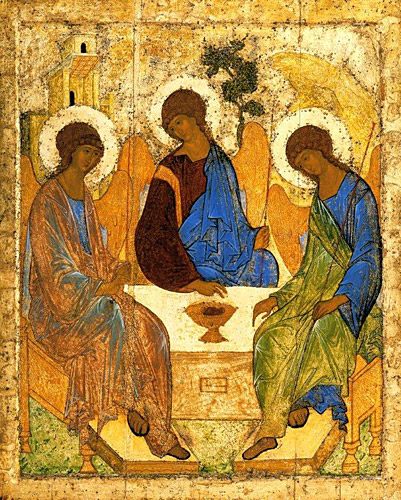 Напишите название работы и имя ее автора, время создания.(6 б.) Опишите общую композицию работы и функции изображенных на ней фигур(4 б)Назовите значимые запоминающиеся детали, их место в композиции и функции. (4 б)Определите общее настроение работы. (4 б)Назовите известные произведения этого же вида искусства. (4 б)Укажите известные работы этого же мастера. (4 б)Предполагаемый ответ:1. Андрей Рублев, «Троица», 1411 или 1425-27 (нач.XV в.)2. На светлом (изначально золотом) фоне изображены три ангела, сидящие вокруг престола с чашей. С тихой грустью, любовно склоняет средний ангел голову к ангелу, сидящему от него справа. Он как бы вопрошает и убеждает, жестом благословения он указывает на чашу. Напротив второго ангела сидит третий, который облачен в одежды синего и зеленого цвета. Это третье Лицо Святой Троицы - Святой Дух. Композиция «Троицы» подчинена идее круга, которая, имеет символическое значение вечности, любви, солнца и единства, объединяющего множественность. Своеобразие ее построения у Рублева заключается в том, что изображение не вписывается в круг, как это часто делалось в итальянском искусстве, а фигуры ангелов Рублев располагает так, что они сами образуют круг. Грани палат, горы и подножий ангелов образуют восьмигранник, в который вписаны ангелы и который вторит теме круга. Сам по себе восьмигранник тоже символизировал вечность. 3. Детали. Цвет одеяний ангелов: зеленый цвет в иконописной символике означает вечную жизнь, это цвет надежды, цветения, духовного пробуждения; красный и синий – иконические цвета Иисуса Христа, телесно-золотистый – как символ плоти Христа (Богочеловека). Древо, Мамврийский дуб, символизирует древо жизни, символ Креста и Воскресения, находится позади среднего ангела. Палаты – символическое изображение жилища Авраама, гора – гора духовного восхождения.4. Прекрасны, задумчивы фигуры трех ангелов, сидящих за трапезой. Склоняясь друг к другу, они словно ведут тихую беседу, покой ангелов столь же светел, сколь светлы их лики и золото их нимбов. Мир, согласие и единодушие – вот к чему призывает художник своих соотечественников.5. Симон Ушаков «Троица Ветхозаветная», Иконы «Спас Нерукотворный», «Богоматерь Владимирская»6. Работы: «Спас», «Апостол Павел», «Апостол Петр»(максимально -26 б.)Творческое задание.Выполните творческий проект.Критерии творческого «продукта» проекта:Композиция – 12 б.Цветовое (тональное) решение – 12 б.Раскрытие темы – 13 б.(максимально –37  б.)Всего: 150 б.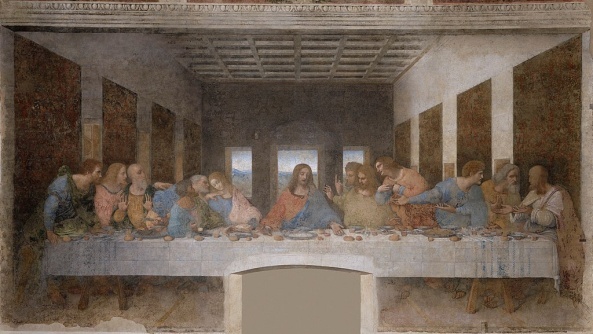 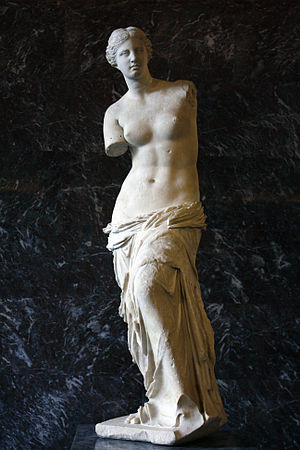 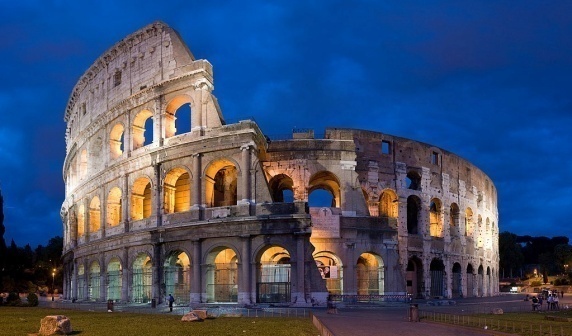 1.Тайная вечеря. 1495—1498, Леонардо да Винчи, Санта-Мария-делле Грацие, Милан.2. Венера Милосская. Около 130—100 до н. э., Александрос АнтиохийскийЛувр, Париж3. Коллизей,  начало строительства  в 72 году н. э., основатель Веспасиан, Рим№ звучанияпроизведенияПроизведениеЖанрБаллы.1Алексей Рыбников «Юнона и Авось». Рок-Опера.  - Я тебя никогда не забуду...Рок- опера2+2=42Д.Д. Шостакович Симфония № 7 «Ленинградская»,  тема «Нашествие»Симфония2+2=44Ф.Шуберт. И. Гёте  «Лесной царь»Баллада2+2=43Р.Щедрин. Балет «Кармен - сюита», танец Кармен Балет2+2=45Д. Гершвин    «Порги и Бесс».ВступлениеОпера2+2=4Бале́т (фр. ballet, от итал. ballare — танцевать) — вид сценического искусства; спектакль, содержание которого воплощается в музыкально-хореографических образах.1, 6 – Барокко (4 б.)2, 4 – Рококо  (4 б.)3, 5 – Романтизм (4 б.)НомеррядаРядОпределение1234НомеррядаРядОпределение1Капитель.   Шпиль   Портик  Колонна.Архитектура2Возрождение.  Романтизм,  Модернизм. Античность. Реализм.Стили, эпохи.3Скена.  Софиты.  Кулиса, ЗанавесТеатр4. Верди.  Моцарт.  Гендель.  Вивальди.  БахКомпозиторы